ТРИДЦАТЬ ТРЕТЬЯ ОЧЕРЕДНАЯ СЕССИЯ ЧЕТВЕРТОГО СОЗЫВАРЕШЕНИЕ	             ЧЕЧИМот 20.04. 2022 г.                                   			                                     №33-5                                                                  с. ОнгудайО внесении изменений и дополнений в Устав муниципального образования «Онгудайский район» Республики АлтайРуководствуясь Федеральным законом от 06.10.2003 № 131-ФЗ «Об общих принципах организации местного самоуправления в Российской Федерации» Совет депутатов района (аймака) Р Е Ш И Л:1. Внести в Устав муниципального образования «Онгудайский район» Республики Алтай следующие изменения и дополнения:1) в пункте 5 части 1 статьи 5 слова «за сохранностью автомобильных дорог местного значения» заменить словами «на автомобильном транспорте, городском наземном электрическом транспорте и в дорожном хозяйстве»;2) в пункте 28 части 1 статьи 5 слова «использования и охраны» заменить словами «охраны и использования»;3) в пункте 36 части 1 статьи 5 слова «, проведение открытого аукциона на право заключить договор о создании искусственного земельного участка» исключить;4) пункт 41 часть 1 статьи 5 изложить в следующей редакции:«41) обеспечение первичных мер пожарной безопасности в границах муниципальных районов за границами сельских населенных пунктов.»;5) пункт 1.1  части 1 статьи 6  изложить в следующей редакции:«1.1) осуществление муниципального контроля за исполнением единой теплоснабжающей организацией обязательств по строительству, реконструкции и (или) модернизации объектов теплоснабжения;»6) в пункте 5 части 1 статьи 6 слова «за сохранностью автомобильных дорог местного значения» заменить словами «на автомобильном транспорте, городском наземном электрическом транспорте и в дорожном хозяйстве»;7) в пункте 9 части 1 статьи 6 слова «использования и охраны» заменить словами «охраны и использования»;8) в пункте 15 части 1 статьи 6 слова «, проведение открытого аукциона на право заключить договор о создании искусственного земельного участка» исключить;9) часть 1 статьи 6 дополнить пунктами 17, 18 и 19 следующего содержания:«17) принятие решений о создании, об упразднении лесничеств, создаваемых в их составе участковых лесничеств, расположенных на землях населенных пунктов поселения, установлении и изменении их границ, а также осуществление разработки и утверждения лесохозяйственных регламентов лесничеств, расположенных на землях населенных пунктов поселения муниципального района;18) осуществление мероприятий по лесоустройству в отношении лесов, расположенных на землях населенных пунктов поселения муниципального района;19) принятие решений и проведение на территории поселения мероприятий по выявлению правообладателей ранее учтенных объектов недвижимости, направление сведений о правообладателях данных объектов недвижимости для внесения в Единый государственный реестр недвижимости.»;10) в части 1 статьи 7 слова «13) осуществление мероприятий по оказанию помощи лицам, находящимся» заменить словами «13.1) осуществление мероприятий по оказанию помощи лицам, находящимся»;11) часть 1 статьи 7 дополнить пунктом 15 следующего содержания:«15) создание муниципальной пожарной охраны.»;12) часть 4 статьи 9 изложить в следующей редакции:«4. Организация и осуществление видов муниципального контроля регулируются Федеральным законом от 31 июля 2020 года № 248-ФЗ «О государственном контроле (надзоре) и муниципальном контроле в Российской Федерации» (далее – Федеральный закон № 248-ФЗ).»;13) статью 9 дополнить частью 5 следующего содержания:«5. В соответствии с частью 9 статьи 1 Федерального закона № 248-ФЗ муниципальный контроль подлежит осуществлению при наличии в границах муниципального района объектов соответствующего вида контроля.».14) части 4 и 5 статьи 17 изложить в следующей редакции:«4. Порядок организации и проведения публичных слушаний определяется Советом депутатов района (аймака) и должен предусматривать заблаговременное оповещение жителей муниципального образования о времени и месте проведения публичных слушаний, заблаговременное ознакомление с проектом муниципального правового акта, в том числе посредством его размещения на официальном сайте органа местного самоуправления в информационно-телекоммуникационной сети «Интернет» или в случае, если орган местного самоуправления не имеет возможности размещать информацию о своей деятельности в информационно-телекоммуникационной сети «Интернет», на официальном сайте субъекта Российской Федерации или муниципального образования с учетом положений Федерального закона от 9 февраля 2009 года № 8-ФЗ «Об обеспечении доступа к информации о деятельности государственных органов и органов местного самоуправления» (далее в настоящей статье - официальный сайт), возможность представления жителями муниципального образования своих замечаний и предложений по вынесенному на обсуждение проекту муниципального правового акта, в том числе посредством официального сайта, другие меры, обеспечивающие участие в публичных слушаниях жителей муниципального образования, опубликование (обнародование) результатов публичных слушаний, включая мотивированное обоснование принятых решений, в том числе посредством их размещения на официальном сайте.5. По проектам генеральных планов, проектам правил землепользования и застройки, проектам планировки территории, проектам межевания территории, проектам правил благоустройства территорий, проектам, предусматривающим внесение изменений в один из указанных утвержденных документов, проектам решений о предоставлении разрешения на условно разрешенный вид использования земельного участка или объекта капитального строительства, проектам решений о предоставлении разрешения на отклонение от предельных параметров разрешенного строительства, реконструкции объектов капитального строительства, вопросам изменения одного вида разрешенного использования земельных участков и объектов капитального строительства на другой вид такого использования при отсутствии утвержденных правил землепользования и застройки проводятся публичные слушания или общественные обсуждения в соответствии с законодательством о градостроительной деятельности.»;15) в статье 32 слова «9) Депутату для осуществления своих полномочий» заменить словами «8) Депутату для осуществления своих полномочий»;16) в пункте 27 части 1 статьи 45 слова «использования и охраны» заменить словами «охраны и использования»;17) в пункте 35 части 1 статьи 45 слова «, проведение открытого аукциона на право заключить договор о создании искусственного земельного участка» исключить;18) в части 1 статьи 45 слова «80) осуществление мероприятий по оказанию помощи лицам, находящимся» заменить словами «81) осуществление мероприятий по оказанию помощи лицам, находящимся».2. Направить настоящее Решение  на государственную регистрацию в течение 15 дней со дня его принятия.3. Настоящее Решение, после его государственной регистрации, вступает в силу со дня его официального обнародования. Глава района (аймака)	Э.М.ТекеновРоссийская Федерация Республика АлтайМуниципальное образование«Онгудайский район»Администрация района (аймака)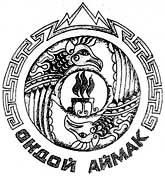 Россия Федерациязы Алтай РеспубликаМуниципал тозолмо    «Ондой аймак»Аймактын администрациязы